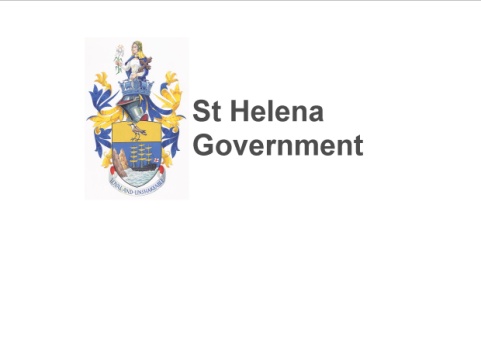 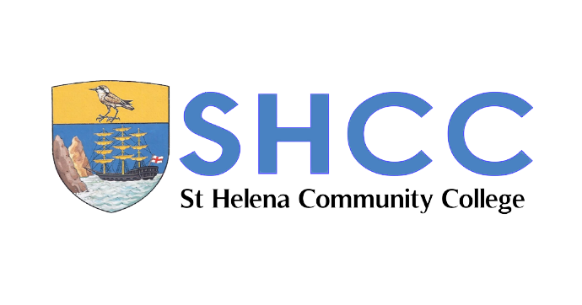 ST HELENA COMMUNITY COLLEGE COURSE REGISTRATION FORMPERSONAL DETAILS                                                                                                                                PERSONAL DETAILS                                                                                                                                PERSONAL DETAILS                                                                                                                                PERSONAL DETAILS                                                                                                                                PERSONAL DETAILS                                                                                                                                PERSONAL DETAILS                                                                                                                                PERSONAL DETAILS                                                                                                                                PERSONAL DETAILS                                                                                                                                PERSONAL DETAILS                                                                                                                                PERSONAL DETAILS                                                                                                                                PERSONAL DETAILS                                                                                                                                PERSONAL DETAILS                                                                                                                                PERSONAL DETAILS                                                                                                                                PERSONAL DETAILS                                                                                                                                PERSONAL DETAILS                                                                                                                                Are you a member of the St Helena Community College?Are you a member of the St Helena Community College?Are you a member of the St Helena Community College?Are you a member of the St Helena Community College?Are you a member of the St Helena Community College?Are you a member of the St Helena Community College?Are you a member of the St Helena Community College?Are you a member of the St Helena Community College?Are you a member of the St Helena Community College?YesYesYesNoNoNoIf you have answered ‘yes’ please give your membership number.If you have answered ‘yes’ please give your membership number.If you have answered ‘yes’ please give your membership number.If you have answered ‘yes’ please give your membership number.If you have answered ‘yes’ please give your membership number.If you have answered ‘yes’ please give your membership number.If you have answered ‘yes’ please give your membership number.If you have answered ‘yes’ please give your membership number.If you have answered ‘yes’ please give your membership number.Membership #Membership #Membership #Membership #Membership #Membership #If you have answered ‘no’ please complete the details requested below.If you have answered ‘no’ please complete the details requested below.If you have answered ‘no’ please complete the details requested below.If you have answered ‘no’ please complete the details requested below.If you have answered ‘no’ please complete the details requested below.If you have answered ‘no’ please complete the details requested below.If you have answered ‘no’ please complete the details requested below.If you have answered ‘no’ please complete the details requested below.If you have answered ‘no’ please complete the details requested below.If you have answered ‘no’ please complete the details requested below.If you have answered ‘no’ please complete the details requested below.If you have answered ‘no’ please complete the details requested below.If you have answered ‘no’ please complete the details requested below.If you have answered ‘no’ please complete the details requested below.If you have answered ‘no’ please complete the details requested below.Surname/Family Name/sSurname/Family Name/sFirst Names/sFirst Names/sAddress Address Address Address Address Address Telephone Numbers Telephone Numbers Home: Home: Home: Home: Mobile: Mobile: Mobile: Mobile: Mobile: Mobile: Mobile: Mobile: Mobile: Email AddressEmail AddressCOURSE INFORMATION - All information supplied will be treated by personnel in the strictest of confidenceCOURSE INFORMATION - All information supplied will be treated by personnel in the strictest of confidenceCOURSE INFORMATION - All information supplied will be treated by personnel in the strictest of confidenceCOURSE INFORMATION - All information supplied will be treated by personnel in the strictest of confidenceCOURSE INFORMATION - All information supplied will be treated by personnel in the strictest of confidenceCOURSE INFORMATION - All information supplied will be treated by personnel in the strictest of confidenceCOURSE INFORMATION - All information supplied will be treated by personnel in the strictest of confidenceCOURSE INFORMATION - All information supplied will be treated by personnel in the strictest of confidenceCOURSE INFORMATION - All information supplied will be treated by personnel in the strictest of confidenceCOURSE INFORMATION - All information supplied will be treated by personnel in the strictest of confidenceCOURSE INFORMATION - All information supplied will be treated by personnel in the strictest of confidenceCOURSE INFORMATION - All information supplied will be treated by personnel in the strictest of confidenceCOURSE INFORMATION - All information supplied will be treated by personnel in the strictest of confidenceCOURSE INFORMATION - All information supplied will be treated by personnel in the strictest of confidenceCOURSE INFORMATION - All information supplied will be treated by personnel in the strictest of confidenceHave you studied at the College before? Have you studied at the College before? Have you studied at the College before? Have you studied at the College before? Have you studied at the College before? Have you studied at the College before? Have you studied at the College before? Have you studied at the College before? YesYesNoCourse(s) and Code(s) you would like to studyCourse(s) and Code(s) you would like to studyCourse(s) and Code(s) you would like to studyCourse(s) and Code(s) you would like to studyCourse(s) and Code(s) you would like to studyCourse(s) and Code(s) you would like to studyCourse(s) and Code(s) you would like to studyCourse(s) and Code(s) you would like to studyCourse(s) and Code(s) you would like to studyCourse(s) and Code(s) you would like to studyCourse(s) and Code(s) you would like to studyCourse(s) and Code(s) you would like to studyCourse(s) and Code(s) you would like to studyCourse(s) and Code(s) you would like to studyCourse(s) and Code(s) you would like to studyCourse CodeCourse CodeCourse NameCourse NameCourse NameCourse NameCourse NameCourse NameCourse NameCourse NameStart DateStart DateStart DateStart DateStart DateWhich mode of study do you wish to undertake?Which mode of study do you wish to undertake?Which mode of study do you wish to undertake?Which mode of study do you wish to undertake?Which mode of study do you wish to undertake?Which mode of study do you wish to undertake?Which mode of study do you wish to undertake?Which mode of study do you wish to undertake?Which mode of study do you wish to undertake?Which mode of study do you wish to undertake?Which mode of study do you wish to undertake?Which mode of study do you wish to undertake?Which mode of study do you wish to undertake?Which mode of study do you wish to undertake?Which mode of study do you wish to undertake?Full-TimePart-time DayPart-time EveningPart-time EveningPart-time EveningWork based(NVQ)Work based(NVQ)Work based(NVQ)Work based(NVQ)Work based(NVQ)Please indicate below if you are submitting further documentation relating to your registrationPlease indicate below if you are submitting further documentation relating to your registrationPlease indicate below if you are submitting further documentation relating to your registrationPlease indicate below if you are submitting further documentation relating to your registrationPlease indicate below if you are submitting further documentation relating to your registrationPlease indicate below if you are submitting further documentation relating to your registrationPlease indicate below if you are submitting further documentation relating to your registrationPlease indicate below if you are submitting further documentation relating to your registrationPlease indicate below if you are submitting further documentation relating to your registrationPlease indicate below if you are submitting further documentation relating to your registrationPlease indicate below if you are submitting further documentation relating to your registrationPlease indicate below if you are submitting further documentation relating to your registrationPlease indicate below if you are submitting further documentation relating to your registrationPlease indicate below if you are submitting further documentation relating to your registrationPlease indicate below if you are submitting further documentation relating to your registrationSponsorship FormSponsorship FormRequest for funded placeRequest for funded placeRequest for funded placeRequest for funded placeRequest for funded placeRequest for funded placeCRIMINAL CONVICTIONSThe College has a duty of care, particularly to learners who are under 18 years of age.  In view of this all applicants are required to declare criminal convictions.  All information given will be treated as sensitive data and dealt with confidentially.CRIMINAL CONVICTIONSThe College has a duty of care, particularly to learners who are under 18 years of age.  In view of this all applicants are required to declare criminal convictions.  All information given will be treated as sensitive data and dealt with confidentially.CRIMINAL CONVICTIONSThe College has a duty of care, particularly to learners who are under 18 years of age.  In view of this all applicants are required to declare criminal convictions.  All information given will be treated as sensitive data and dealt with confidentially.CRIMINAL CONVICTIONSThe College has a duty of care, particularly to learners who are under 18 years of age.  In view of this all applicants are required to declare criminal convictions.  All information given will be treated as sensitive data and dealt with confidentially.Do you have a Criminal Conviction?YesNoIf Yes, details should be submitted in a sealed envelope.             Note: A ‘yes’ answer does not automatically exclude your enrolment.Do you have a Criminal Conviction?If Yes, details should be submitted in a sealed envelope.             Note: A ‘yes’ answer does not automatically exclude your enrolment.Applicants Declaration:  I agree to SHCC processing my personal data contained within this form or other data, which SHCC may obtain from me or others for any purpose connected with my course application, my studies, my health and safety, or for any other legitimate reason. If I have not obtained the age of 18 years, I agree that SHCC may contact my parent(s), guardian or carer to discuss this application.Applicants Declaration:  I agree to SHCC processing my personal data contained within this form or other data, which SHCC may obtain from me or others for any purpose connected with my course application, my studies, my health and safety, or for any other legitimate reason. If I have not obtained the age of 18 years, I agree that SHCC may contact my parent(s), guardian or carer to discuss this application.Applicants Declaration:  I agree to SHCC processing my personal data contained within this form or other data, which SHCC may obtain from me or others for any purpose connected with my course application, my studies, my health and safety, or for any other legitimate reason. If I have not obtained the age of 18 years, I agree that SHCC may contact my parent(s), guardian or carer to discuss this application.Applicants Declaration:  I agree to SHCC processing my personal data contained within this form or other data, which SHCC may obtain from me or others for any purpose connected with my course application, my studies, my health and safety, or for any other legitimate reason. If I have not obtained the age of 18 years, I agree that SHCC may contact my parent(s), guardian or carer to discuss this application.Signature:SPONSORSHIP AGREEMENT - If you are registering for a course and your sponsor has agreed to pay all or some of your fees, your sponsor should complete this section. By completing this sponsorship agreement, organisations undertake liability for paying fees, and to be invoiced, as detailed on this formSPONSORSHIP AGREEMENT - If you are registering for a course and your sponsor has agreed to pay all or some of your fees, your sponsor should complete this section. By completing this sponsorship agreement, organisations undertake liability for paying fees, and to be invoiced, as detailed on this formSPONSORSHIP AGREEMENT - If you are registering for a course and your sponsor has agreed to pay all or some of your fees, your sponsor should complete this section. By completing this sponsorship agreement, organisations undertake liability for paying fees, and to be invoiced, as detailed on this formSPONSORSHIP AGREEMENT - If you are registering for a course and your sponsor has agreed to pay all or some of your fees, your sponsor should complete this section. By completing this sponsorship agreement, organisations undertake liability for paying fees, and to be invoiced, as detailed on this formSPONSORSHIP AGREEMENT - If you are registering for a course and your sponsor has agreed to pay all or some of your fees, your sponsor should complete this section. By completing this sponsorship agreement, organisations undertake liability for paying fees, and to be invoiced, as detailed on this formSPONSORSHIP AGREEMENT - If you are registering for a course and your sponsor has agreed to pay all or some of your fees, your sponsor should complete this section. By completing this sponsorship agreement, organisations undertake liability for paying fees, and to be invoiced, as detailed on this formSPONSORSHIP AGREEMENT - If you are registering for a course and your sponsor has agreed to pay all or some of your fees, your sponsor should complete this section. By completing this sponsorship agreement, organisations undertake liability for paying fees, and to be invoiced, as detailed on this formTotal Fee Due:Total Fee Due:Amount to be invoiced to sponsor:Amount to be invoiced to sponsor:Amount to be invoiced to sponsor:Person to Contact:Person to Contact:Name of Organisation:Name of Organisation:Address for InvoiceAddress for InvoiceCost Code if applicableCost Code if applicableSPONSORSHIP UNDERTAKINGSPONSORSHIP UNDERTAKINGSPONSORSHIP UNDERTAKINGSPONSORSHIP UNDERTAKINGSPONSORSHIP UNDERTAKINGSPONSORSHIP UNDERTAKINGSPONSORSHIP UNDERTAKINGOn behalf of the sponsoring organisation above (‘the sponsor’), I agree that the sponsor will pay, within 30 days of the invoice date, the fee shown above.I accept that, if the student withdraws from the training/ qualification or leaves the sponsor’s employment, my organisation will remain liable for the agreed contribution towards the fee.I hereby warrant that the sponsor has the full power and authority to provide the sponsorship for this student, and to give the above undertaking.  I confirm that I hold the position stated below and that in that capacity I have authority to bind the sponsor by signing this form.The St Helena Community College reserves the right at its sole discretion to reject any sponsorship agreement and in consequence to require full payment of the Training/ qualification before a new student is registered.  You will be informed if the College reaches this decision.On behalf of the sponsoring organisation above (‘the sponsor’), I agree that the sponsor will pay, within 30 days of the invoice date, the fee shown above.I accept that, if the student withdraws from the training/ qualification or leaves the sponsor’s employment, my organisation will remain liable for the agreed contribution towards the fee.I hereby warrant that the sponsor has the full power and authority to provide the sponsorship for this student, and to give the above undertaking.  I confirm that I hold the position stated below and that in that capacity I have authority to bind the sponsor by signing this form.The St Helena Community College reserves the right at its sole discretion to reject any sponsorship agreement and in consequence to require full payment of the Training/ qualification before a new student is registered.  You will be informed if the College reaches this decision.On behalf of the sponsoring organisation above (‘the sponsor’), I agree that the sponsor will pay, within 30 days of the invoice date, the fee shown above.I accept that, if the student withdraws from the training/ qualification or leaves the sponsor’s employment, my organisation will remain liable for the agreed contribution towards the fee.I hereby warrant that the sponsor has the full power and authority to provide the sponsorship for this student, and to give the above undertaking.  I confirm that I hold the position stated below and that in that capacity I have authority to bind the sponsor by signing this form.The St Helena Community College reserves the right at its sole discretion to reject any sponsorship agreement and in consequence to require full payment of the Training/ qualification before a new student is registered.  You will be informed if the College reaches this decision.On behalf of the sponsoring organisation above (‘the sponsor’), I agree that the sponsor will pay, within 30 days of the invoice date, the fee shown above.I accept that, if the student withdraws from the training/ qualification or leaves the sponsor’s employment, my organisation will remain liable for the agreed contribution towards the fee.I hereby warrant that the sponsor has the full power and authority to provide the sponsorship for this student, and to give the above undertaking.  I confirm that I hold the position stated below and that in that capacity I have authority to bind the sponsor by signing this form.The St Helena Community College reserves the right at its sole discretion to reject any sponsorship agreement and in consequence to require full payment of the Training/ qualification before a new student is registered.  You will be informed if the College reaches this decision.On behalf of the sponsoring organisation above (‘the sponsor’), I agree that the sponsor will pay, within 30 days of the invoice date, the fee shown above.I accept that, if the student withdraws from the training/ qualification or leaves the sponsor’s employment, my organisation will remain liable for the agreed contribution towards the fee.I hereby warrant that the sponsor has the full power and authority to provide the sponsorship for this student, and to give the above undertaking.  I confirm that I hold the position stated below and that in that capacity I have authority to bind the sponsor by signing this form.The St Helena Community College reserves the right at its sole discretion to reject any sponsorship agreement and in consequence to require full payment of the Training/ qualification before a new student is registered.  You will be informed if the College reaches this decision.On behalf of the sponsoring organisation above (‘the sponsor’), I agree that the sponsor will pay, within 30 days of the invoice date, the fee shown above.I accept that, if the student withdraws from the training/ qualification or leaves the sponsor’s employment, my organisation will remain liable for the agreed contribution towards the fee.I hereby warrant that the sponsor has the full power and authority to provide the sponsorship for this student, and to give the above undertaking.  I confirm that I hold the position stated below and that in that capacity I have authority to bind the sponsor by signing this form.The St Helena Community College reserves the right at its sole discretion to reject any sponsorship agreement and in consequence to require full payment of the Training/ qualification before a new student is registered.  You will be informed if the College reaches this decision.On behalf of the sponsoring organisation above (‘the sponsor’), I agree that the sponsor will pay, within 30 days of the invoice date, the fee shown above.I accept that, if the student withdraws from the training/ qualification or leaves the sponsor’s employment, my organisation will remain liable for the agreed contribution towards the fee.I hereby warrant that the sponsor has the full power and authority to provide the sponsorship for this student, and to give the above undertaking.  I confirm that I hold the position stated below and that in that capacity I have authority to bind the sponsor by signing this form.The St Helena Community College reserves the right at its sole discretion to reject any sponsorship agreement and in consequence to require full payment of the Training/ qualification before a new student is registered.  You will be informed if the College reaches this decision.Name of Contact:Organisation: Address:Telephone:Email:Name:Job Title:Signature:FOR ST HELENA COMMUNITY COLLEGE OFFICE USE ONLYFOR ST HELENA COMMUNITY COLLEGE OFFICE USE ONLYFOR ST HELENA COMMUNITY COLLEGE OFFICE USE ONLYFOR ST HELENA COMMUNITY COLLEGE OFFICE USE ONLYFOR ST HELENA COMMUNITY COLLEGE OFFICE USE ONLYFOR ST HELENA COMMUNITY COLLEGE OFFICE USE ONLYFOR ST HELENA COMMUNITY COLLEGE OFFICE USE ONLYDate Received:Payment Received:Acknowledgement Sent:Course Acceptance:Application Status:Attendance:Payment Request:Certification Status: